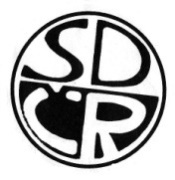  Kancelář MěO SD na ul. 17. listopadu 147, telefon 558 647846, 739 005 245, 736 620 467 (zájezdy)e-mail: seniori.fm@seznam.cz. Úřední hodiny pondělí, středa 8 -12 hod.                                                     Informační střediska:  -   pondělí v cukrárně naproti poliklinice 9 – 11 hod. p.Michnová      -   úterý na poliklinice v 1.poschodí  9 - 11 hod. p. Slánská -   úterý v nové kavárně vedle OD Ještěr 9 – 11 hod. p.Škarabelová a DiamantováSenior Point v Křížovém podchodu pondělí, středa, pátek 9-15 hod., tel.595170999.                                                                                                                                                 --------------------------------------------------------------------------------------------------------------P R O S I N E C    2 0 1 7  --------------------------------------------------------------------------------------------------------------Příští přátelské setkání se koná v úterý 9. ledna 2018 ve 14 hodin v Národním domě.Program: 1. Zpráva o činnosti, informace, aktuality, připravované akce.2. Vystoupení Novobělských babiček.Upozornění! Vstup do jednacího sálu ne dříve než ve 13 hodin.                                                           Divadlo Ostrava:                                                                                                                         V prosinci divadlo nebudePřipravujeme:10.1.2018 – Opera „Tajemství“ – prodej na schůzi v prosinciVycházky za zdravím:                                                                                                                        Org. p.Davidová,  tel. 602857730.19.12. –MHD  č.8 – 12:28 od polikliniky směr Staré Město.                                                                                                                                    Org. p.Obr,  tel. 721089457.                                                                                                                            21.12. – v 10:00  hod. sraz u OVS – procházka k Okr.archivu,  Lidový dům a park B.Smetany. 18.1.2018 – v 10:50 hod. MHD č.12, odj. poliklinika, Brušperk, restaurace Valaška.                                                                                                         Cvičení :                                                                                                                                   Plavání na 11.ZŠ    org.  p. Kubalová     od 14:30 do 15:30 hod.,                                                                 Kondiční cvičení    org. p. Kubalová    od 9:00 do 10:00 hod.  – Klíč.                                                 Cvičení na míčích  org. p.Kubalová     od 9:00 do 10:00 hod.,  – Klíč.                                               Zdravotní cvičení  org.  p. Řehová       od 8:30 do 9:30 hod. a od 9:30 do 10:30 hod.- Klíč. Cvičení pro zdraví  org. p. Paseková, od 10:15 do 11:15 hod. - Klíč.                                                                                                                                        Cvičení na Olešné   org. p. Ryšavá - od 9:00 do 10:00 hod.                                                                                            Permanentky na Olešnou  pro první pololetí r. 2018 se budou prodávat na prosincové schůzi. Permanentky do cvičení se budou prodávat na prosincové schůzi a v jednotlivých kurzech. Jednotná cena je 500,- Kč na období leden- květen.                                                                     Začínáme cvičit v týdnu od 8.1.2018 a končíme v týdnu od 28.5.2018.Bowling:                                                                                                                                                     14. 12., 4.1. a 18.1.2018  „Sport Bar Riviéra“ - vždy od 13 do 15 hod.                                                         Org. p. Nytra, tel. 737049499.                                                                                                                 Bazén: učiliště – 18.12. – 8. a 22.1.2018 vždy v pondělí od 15 do 16 hod.                                                                 Org. p. Dosoudilová, tel. 775072998.                                                                                                            Bridge club: vždy ve středu od 9:30 do 11:30 hod. v KD Místek 17. listopadu 147.                               Org. p. Pekařová, tel. 723923756.                                                                                          Ping-pong:  změna – hraje se od 8:00 hodin - každé pondělí v herně Slezanu na Riviéře    ul. Beethovenova. Jóga: Kurzy pro seniory budou probíhat od 15. a 16.1. 2018 v pondělí ve 14 hod., v úterý v 10 a ve 14 hod v sále školy jógy KARAKAL  na 5. ZŠ. Přihlášky na prosincové schůzi. Org. p. Sumcová, tel. 770114335.Kulečník : Každé úterý v 17 hod.  probíhá kroužek kulečníku  pro naše členy v kulečníkové herně HD Koloredo, ul. Malý Koloredov, přízemí - vlevo. Další zájemce vítáme.                  Přihlášky a informace p. Kubala, tel. 724780351.Služby pro seniory:Právní poradna v Senior  Pointu na základě přihlášení na tel. 595170999.Provoz ve středu od 8 do 16 hod.Setkání s primátorem Mgr. Michalem Pobuckým v Senior Pointu                                                                  13.12., 10.1. a 31.1. - od 9 do 10 hodin.                                                                                        31.12.- „Silvestr seniorů“ v Lidovém domě v Místku od 19 hod. K tanci a poslechu hraje ELLA. Program: bleší trh, vstupné  400,-Kč. V ceně – voda, večeře, moučník, půlnoční přípitek, platba za vstupenky na schůzi 12. prosince. Org. p.Silvestrová, tel. 604600501.Další nabídka informací:14.12. – Morávka - hotel Partyzán. Pietní vzpomínka na oběti Stanného soudu s programem a pohoštěním, návštěva muzea v Raškovicích. Odjezd od OVS v 9:00 hod., cena 50,-Kč.                                         Org. p. Svačinková, tel. 775712292.Jednodenní zájezdy: 13.12. - Troubelice - možnost nákupu čokolády, Olomouc - vánoční jarmark.               Odjezd v 8:00 hod. od OVS a návrat do 20:00 hod. Cena 200,- Kč. Organizuje p.Škarabelová,  tel. 723749216.Vícedenní zájezdy:                                                                                                                        Připravujeme:  17.2. – 26.2.2018 - Plavba lodí po Středozemním moři. Orientační cena 16.990,-Kč.        Org. p.Silvestrová,  tel.604600501.                                                                               12.4.2018 - Vila Tugendhat - Brno.  Org. p. Škarabelová,  tel. 723749216.                                                                                  8.5. – 13.5.2018 – Wroclav - Dolní Slezsko a okolí s historickými památkami.Wroclav (Vratislav) je jedno z nejkrásnějších měst, které založil český kníže Vladislav. Šestidenní poznávací zájezd po historických památkách města a jeho okolí. Cena zájezdu 5.450,-Kč. Informace p. Michnová, tel. 605372375.                                      13.5.- 18.5. 2018- Okruh Rakouskem po nejkrásnějších místech našich jižních sousedů s návštěvou památek  UNESCO.  Navštívíme Krems,  Melk, Salzburg, Solnou komoru,  - Hallstatt, Graz, Schlossberg,  Laxenburg a další zajímavá místa.Pohodový zájezd  bez nočních přejezdů. Cena 8.450,- Kč, záloha 2.000,- Kč při podání přihlášky, doplatek v březnu. Informace i leták předá a prodává  p. Slánská na poliklinice,  tel.776 420 384.                                                                                                                          Červen - srpen 2018 - výstavy terakotové armády v Dolních Vítkovicích. Historie nálezu této vyjimečné památky s výkladem.                                                                                                            Místo na každý zájezd si můžete rezervovat u p. Škarabelové v kavárně In Ještěr.                                 21.6.- 27.6.2018 – Sezimovo Ústí – rekondiční pobyt (6 nocí). záloha 3.000,-Kč v lednu 2018 a doplatek 2.650,-Kč do 20. dubna 2018. Připravuje se další termín, který bude upřesněn – nutná rezervace. Org. p. Silvestrová, tel.604600501.                                                                                                                         23.6. – 29.6.2018 a další termín 1.9. – 7.9.2018 – Luhačovice hotel Bystrica, plná penze 4.300,-Kč. Hotel Harmonia – polopenze, 4.500,-Kč (6 nocí).                                                                                Org. p.Silvestrová, tel. 604600501                                                                                                               9.9. - 15.9.2018 -  Českomoravská Vysočina  a Posázaví. Navštivte s námi nejkrásnější místa Českomoravské vysočiny a Posázaví.  Navštívíme např: Třebíč- UNESCO, Zelená Hora -UNESCO, Jihlava, Nové Město na Moravě,   Světlá nad Sázavou, Veselý Kopec, Litomyšl,  Ždár nad Sázavou a další. V programu je také lehčí túra do CHKO Ždárské vrchy. Cena 5.750,- Kč. Informace a leták předá p. Slánská na poliklinice  každé úterý.                                      Záloha 1000,- Kč.Prodáváme na poliklinice zájezdy MLK na rok 2018. Jelikož máme jen omezený počet míst, přijďte si je zarezervovat. Záloha 1000,- Kč se platí při podání přihlášky, kde budou poskytnuty podrobné informace včetně ceny pobytu a katalogu.                                         Org. p. Slánská, tel. 776420384.                                                                                                                 17.4. - 23.4.2018 - Hevíz cena 7.900,- Kč.                                                                                                                      22.4. - 27.4.2018 - Starý Smokovec, cena 3.900,- Kč.                                                                                         29.4. -  5.5. 2018 - Zalakaros  cena 8200,- Kč,- Mariánské Lázně, cena 9.250,-Kč.  5.5. -12.5.2018 - Turčianské Teplice cena 4.951,- Kč.30.6. -  7.7.2018 - Dudince cena 6.000,- Kč.12.8.-17.8.2018 - Velký Meder, cena 5.900,- Kč.                                                                                                                       Záloha 1.000,- Kč se platí při podání přihlášky. Veškeré informace i katalog předá                                          p. Slánská. Lze i jiné termíny.24.5. – 3.6.2018 – Chorvatsko – Makarská riviéra – Otvírání moře s bohatým večerním programem. Cena 7.590,-Kč. Org. p. Silvestrová, tel.604600501.                                                                                                                       „Senioři svému městu“ – Anketu  pořádá  dlouhodobě Městská organizace Svazu důchodců spolu s vedením statutárního města Frýdek – Místek. Anketní lístky vyzvedávejte a odevzdávejte na všech kontaktních místech MěO SD. Každé pololetí budou vyplněné anketní lístky slosovány a vylosovaný obdrží hodnotný věcný dárek.                                                                                                                      Upozornění :  Při cestách do zahraničí je nutno zařídit si pojištění.Všem členům, kteří v měsíci prosinci slaví své narozeniny, přejeme                                       pevné zdraví a veselou mysl!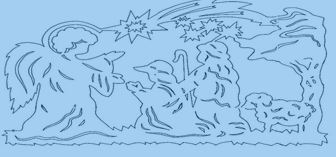 